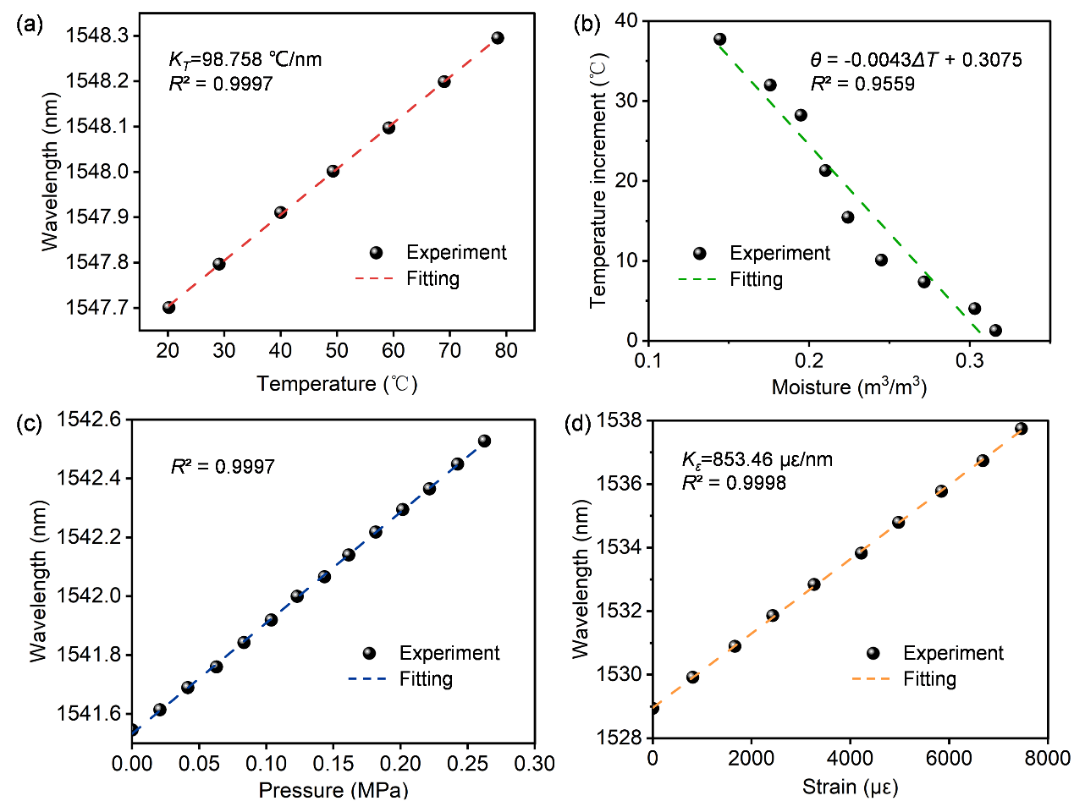 Fig. S1. Calibration results of the thermo-hydro-poro-mechanical behavior: (a) Temperature, (b) Moisture, (c) Pore water pressure, and (d) Strain.Table S1. Technical and economic comparisons of UWFBG with FBG and DFOS (Ye et al., 2022).Note: a Brillouin Optic Time Domain Reflectometer; b Brillouin Optic Time Domain Analysis; c Distributed Temperature Sensing; d Optical Frequency Domain Reflection; * Y: Yes; N: No; ** H: High; M: Medium; L: LowItemDFOSDFOSDFOSDFOSFBGUWFBGItemBOTDRaBOTDAbDTScOFDRdFBGUWFBGStrain accuracy (με)±50±20-±1±1±1Temperature accuracy (°C)±1±1±0.2±0.1±0.1±0.1Spatial resolution (m)10.110.01-1Measuring distance (km)1525100.07-2Sampling resolution (m)0.050.050.250.0003-1Real-time response*NNNYYYMultiplexing quantity----102000Sampling time (s)>300>60>606.515Equipment cost**MHMHLM